Newark RUFC Golf Society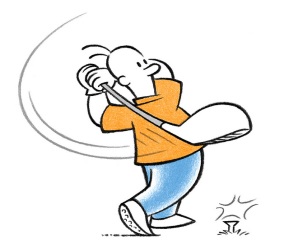 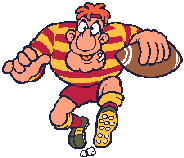 The 4th Hugh Daybell Golf Day.Supporting The Brain Tumour Cancer Charity & All Sts Church. CoddingtonCompeting for the Hugh Daybell TrophyNewark GCWed. 2nd Oct. 2019Any Combination Pairs BB Stableford Competition.Max Handicap Gents 24 x ¾; Ladies 36 x ¾  Coffee & Bacon Bap on arrival + 2-course meal to follow                                + Shotgun start 10.00am +         Entry fee only £80 per pair all inclusive.Other support most welcome:     Sponsored hole @ £25: …….. Prize/Donation: …………………….Player 1: .............................. Player 2: ................................Email address: ……………………………….......Entry form to Paul Strudwick + cheque payable to Paul StrudwickBACS 40 34 08 415452567 Bentinck Road. Newark NG24 4HTPaul.strudwick1@ntlworld.com     07974395165